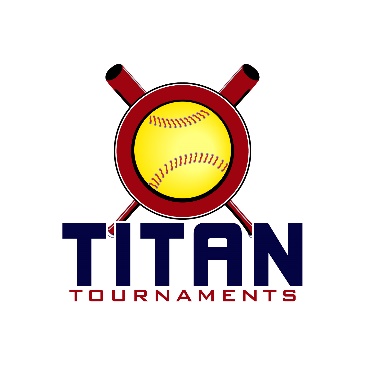           Thanks for playing ball with Titan!	
Yonah Sports Complex – 327 Asbestos Rd, Cleveland, GA*These are the newer fields at the back of the road leading in*Format: 3 seeding games + single elimination bracket playRoster and Waiver Forms must be submitted to the onsite director upon arrival and birth certificates must be available.Entry Fee - $435Team Gate Fee - $125Sanction - $35 if unpaid in 2024Please check out the How much does my team owe document.Run rule is 15 after 2, 12 after 3, 10 after 4, 8 after 5. Games are 7 innings if time permits.Pitching rule overview – 1. The pitcher’s pivot foot shall maintain contact with the pitcher’s plate until the forward step. Note: a pitcher may take a step back with the non-pivot foot from the plate prior, during, or after the hands are brought together. 
2. Illegal Pitch – Is a ball on the batter. Note: Runners will not be advanced one base without liability to be put out.The on deck circle is on your dugout side. If you are uncomfortable with your player being that close to the batter, you may have them warm up further down the dugout, but they must remain on your dugout side.
Headfirst slides are allowed, faking a bunt and pulling back to swing is allowed.Runners must make an attempt to avoid contact, but do not have to slide.
Warm Up Pitches – 5 pitches between innings or 1 minute, whichever comes first.Coaches – one defensive coach is allowed to sit on a bucket or stand directly outside of the dugout for the purpose of calling pitches. Two offensive coaches are allowed, one at third base, one at first base.
Offensive: One offensive timeout is allowed per inning.
Defensive: Three defensive timeouts are allowed during a seven inning game. On the fourth and each additional defensive timeout, the pitcher must be removed from the pitching position for the duration of the game. In the event of extra innings, one defensive timeout per inning is allowed.
An ejection will result in removal from the current game, and an additional one game suspension. Flagrant violations are subject to further suspension at the discretion of the onsite director.10U Seeding Games – 70min/ 10U Bracket Games – 75min*Please be prepared to play at least 15 minutes prior to your scheduled start times*Director – Rickey (404)-625-4406
Roster must be printed from the Titan website, completely filled out, and turned in to Rickey, prior to your team’s 1st game of the day.Keep a copy for yourself, you will be required to turn in a Titan roster at every tournament.12U Seeding Games – 70min/ 10U Bracket Games – 75min*Please be prepared to play at least 15 minutes prior to your scheduled start times*Director – Rickey (404)-625-4406
Roster must be printed from the Titan website, completely filled out, and turned in to Rickey, prior to your team’s 1st game of the day.Keep a copy for yourself, you will be required to turn in a Titan roster at every tournament.12U Bracket Games – 75min finish the inning*Please be prepared to play at least 15 minutes prior to your scheduled start times*Director – Rickey (404)-625-4406TimeFieldGroupTeamScoreTeam9:004SeedingHome Plate Elite4-2North GA Prime10:204SeedingAP Cantrell 201315-1Chestatee Chargers11:404SeedingFCA Lights4-12CP Bulldogs1:003SeedingHome Plate Elite9-4Chestatee Chargers1:004SeedingNorth GA Prime0-7AP Cantrell 20132:203SeedingHome Plate Elite2-6CP Bulldogs2:204SeedingNorth GA Prime4-19FCA Lights3:403SeedingChestatee Chargers5-12CP Bulldogs3:404SeedingAP Cantrell 201310-1FCA LightsTimeFieldGroupTeamScoreTeam5:004BracketGame 14 SeedFCA Lights0-135 SeedNorth GA Prime5:003BracketGame 23 SeedHome Plate Elite9-56 SeedChestatee Chargers6:304BracketGame 3Winner of Game 1North GA Prime2-101 SeedAP Cantrell6:303BracketGame 4Winner of Game 2Home Plate Elite4-32 SeedCP Bulldogs8:004BracketC-ShipWinner of Game 3AP Cantrell1-0Winner of Game 4Home PlateTimeFieldGroupTeamScoreTeam9:001SeedingWarrior FP1-9Raptors9:002SeedingFirecrackers Newton5-5Forsyth Flamingos9:003SeedingLady Ambush 2K122-3AP – Vance10:201SeedingWarrior FP9-0Fireproof10:202SeedingFirecrackers Newton1-4Mountain Elite10:203SeedingSandy Springs Storm12-0GA Rebels – Stymus11:401SeedingRaptors5-5Lady Ambush 2K1211:402SeedingForsyth Flamingos0-17AP – Vance11:403SeedingSandy Springs Storm10-3Fireproof1:001SeedingWarrior FP1-10Mountain Elite1:002SeedingFirecrackers Newton11-1GA Rebels – Stymus2:201SeedingRaptors7-1AP – Vance2:202SeedingForsyth Flamingos1-4Lady Ambush 2K123:401SeedingSandy Springs Storm5-0Mountain Elite3:402SeedingFireproof7-8GA Rebels – StymusTimeFieldGroupTeamScoreTeam5:001BronzeGame 17 SeedWarrior FP6-310 SeedFireproof6:301BronzeGame 28 SeedGA Rebels6-89 SeedFlamingos8:001BronzeC-ShipWinner of Game 1Warrior FP4-8Winner of Game 2FlamingosTimeFieldGroupTeamScoreTeam5:002SilverGame 13 SeedMountain Elite7-56 SeedFirecrackers Newton6:302SilverGame 24 SeedAP Vance0-35 SeedLady Ambush8:002SilverC-ShipWinner of Game 1Mountain Elite1-5Winner of Game 2Lady AmbushTimeFieldGroupTeamScoreTeam8:003GoldC-Ship1 SeedSandy Springs0-42 SeedRaptors